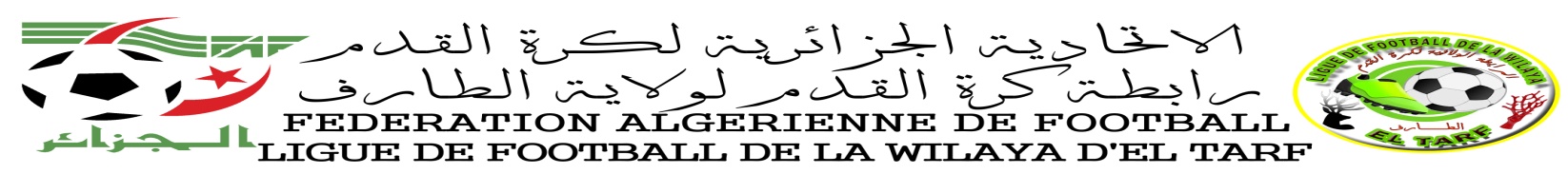 .  PROGRAMMATION « 1ERE JOURNEE »SAISON 2019/2020 DIVISION HONNEUR (MATCHS RETARDS)JOURNEE DU SAMEDI : 02/11/2019LIEUXDATESN° RENCRENCONTREHORCATOBSZERIZERCommunalSamedi02/11/201901CRBZ Vs WAB14 H 00SBOUGOUSCommunalSamedi02/11/201905USBB Vs CRBAA14 H 00SAIN KARMACommunalSamedi02/11/201906WAK Vs MRBBM14 H 00SANNULEEEXEMPTEXEMPTRB ZERIZERRB ZERIZERRB ZERIZERRB ZERIZERRB ZERIZER